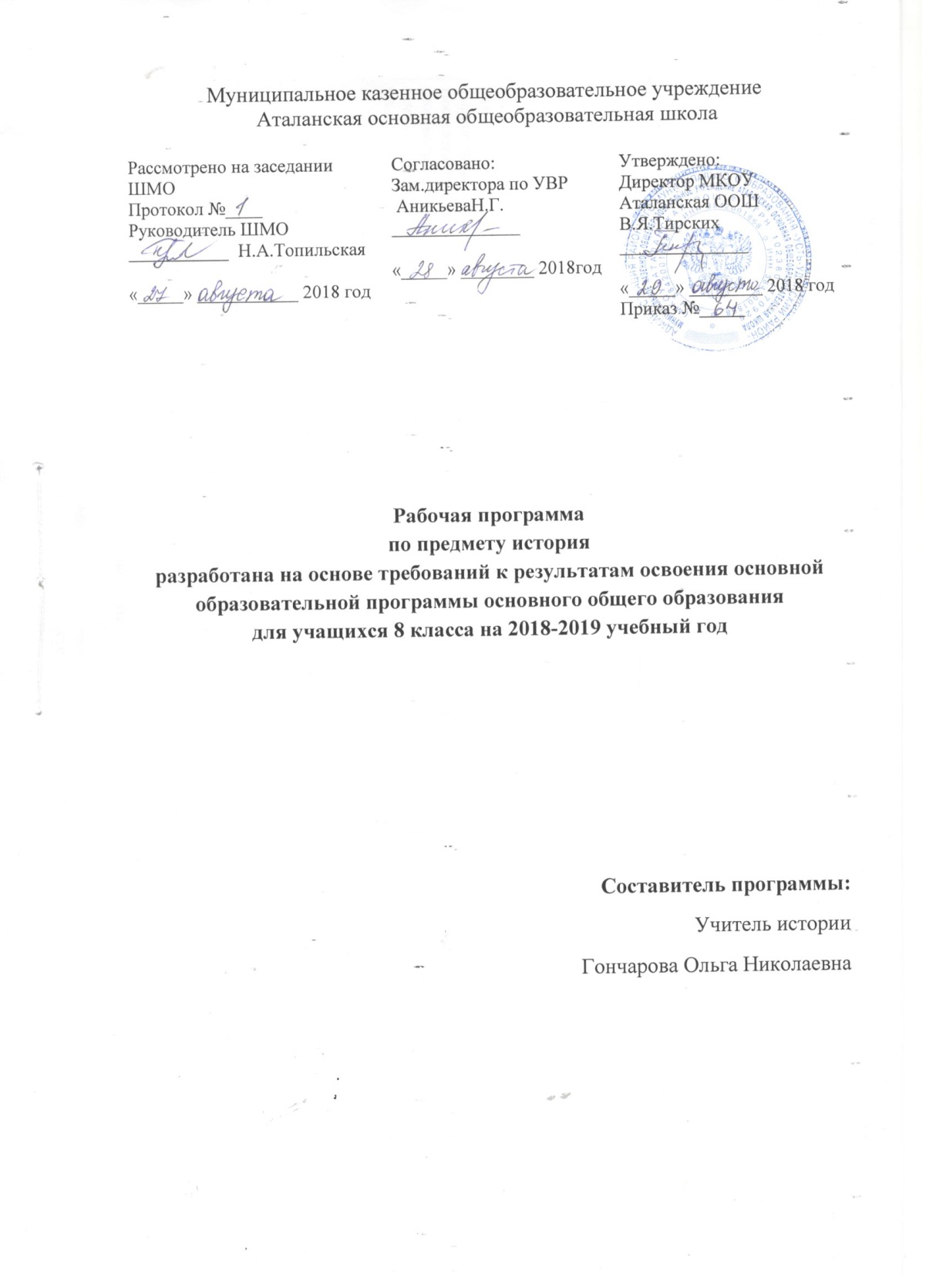 1.Пояснительная записка.Рабочая программа составлена на основе:
1. Положения «О  структуре и порядке разработки и утверждения рабочих программ учебных предметов по ФГОС второго поколения». Приказ № 32 з от 01.09.12 г.2. приказа Министерства образования и науки Российской Федерации от 17.12.2010 № 1897 «Об утверждении федерального государственного образовательного стандарта основного общего образования»,3.примерной программы основного общего образования по истории для 5-9 классов образовательных учреждений,4. авторской программы А.А. Данилова, Л.Г. Косулиной «История России»,5. авторской программы по Всеобщей истории - Годера Г.И. и Свенцицкой И.С., Агибаловой Е.В., Юдовской А.Я., Сороко-Цюпа О.С.        Программа ориентирована на использование УМК:Новая история 1800-1913гг:Юдовская А.Я., Ванюшкина Л.М, Новая история.1800-1913; учебник для 8 класса общеобразовательных учреждений. М.; Просвещение, 2014.Юдовская А.Я., Ванюшкина Л.М. : Поурочные планы по учебнику Юдовской А.Я., Ванюшкиной Л.М.. – М.: «Просвещение», 2014; История России: учебник А.А. Данилова, Л.Г. Косулиной «История России XIX век», 8-й класс, М, Просвещение, 2014 год; История России XIX век: 8 кл.: поурочные разработки: пособие для учителя / А.А. Данилов, Л.Г. Косулина.- М.: Просвещение, 20014; рабочая тетрадь к учебнику А.А. Данилова, Л.Г. Косулиной. – М.: Просвещение, 2010.Актуальность. Историческое образование на ступени среднего (полного) общего образования  способствует формированию систематизованных знаний об историческом прошлом, обогащению социального опыта учащихся при изучении и обсуждении исторически возникших форм человеческого взаимодействия. Ключевую роль играет развитие способности учащихся к пониманию исторической логики общественных процессов, специфики возникновения и развития различных мировоззренческих, ценностно-мотивационных, социальных систем. Цели:воспитание гражданственности, национальной идентичности, развитие мировоззренческих убеждений учащихся на основе осмысления ими исторически сложившихся культурных, религиозных, этно-национальных традиций, нравственных и социальных установок, идеологических доктрин;развитие способности понимать историческую обусловленность явлений и процессов современного мира, определять собственную позицию по отношению к окружающей реальности, соотносить свои взгляды и принципы с исторически возникшими мировоззренческими системами;освоение систематизированных знаний об истории человечества, формирование целостного представления о месте и роли России во всемирно-историческом процессе;овладение умениями и навыками поиска, систематизации и комплексного анализа исторической информации;формирование исторического мышления – способности рассматривать события и явления с точки зрения их исторической обусловленности, сопоставлять различные версии и оценки исторических событий и личностей, определять собственное отношение к дискуссионным проблемам прошлого и современности.Задачи изучения:- усвоение системы знаний об общечеловеческих гуманистических ценностях, и как следствие этого – формирование гуманистической направленности личности,   -формирование представлений об истории Древнего мира как части общемирового исторического процесса;  -показ взаимодействия человека с окружающей природной средой, движение человечества от первобытности к цивилизации; историческими знаниями и применять их в различных ситуациях.Формами текущего и итогового контроля являются контрольные срезы, тестовые формы контроля, выполнение практических работ,  работа по источникам, контрольные работы в форме тестов по типу ГИА.2. Общая характеристика учебного курса.Принципиальным отличием образовательных стандартов второго поколения является усиление их ориентации на результаты образования. В рамках стандарта понятие «результат образования» рассматривается с позиций деятельностного подхода. От того, какими понятиями, операциями наполнено содержание обучения, зависит успешность проектирования определенного типа мышления, способов восприятия окружающего мира, возможности самореализации личности ученика.     Основные результаты обучения и воспитания в отношении достижений личностного, социального, познавательного и коммуникативного развития обеспечивают широкие возможности учащихся для овладения знаниями, умениями, навыками, компетентностями личности, а также способностью и готовностью к познанию мира, обучению, сотрудничеству, самообразованию и саморазвитию. Это означает, что результаты общего образования должны иметь характер универсальных (метапредметных) умений, обеспечивающих общекультурную направленность общего образования, универсализацию и интеграцию знаний и представлений. Универсальные учебные действия, приобретенные учеником в результате обучения, должны обеспечить его способность к самостоятельному усвоению новых знаний и умений, включая организацию этого процесса.    Что касается требований, предъявляемых к результатам освоения основных образовательных программ, то они структурируются по ключевым задачам общего образования, отражающим, индивидуальные, общественные и государственные потребности, и включают в себя предметные, метапредметные и личностные результаты.    Таким образом, предполагается решение важнейшей стратегической национальной задачи – преобразование образовательного стандарта в инструмент опережающего развития образования.     Историческое образование на ступени основного общего образования играет важнейшую роль с точки зрения личностного развития и социализации учащихся, приобщения их к национальным и мировым культурным традициям, интеграции в исторически сложившееся многонациональное и многоконфессиальное сообщество. В процессе обучения у учащихся формируются яркие, эмоционально окрашенные образы различных исторических эпох, складывается представление о выдающихся деятелях и ключевых событиях прошлого. Знания об историческом опыте человечества и историческом пути народов мира важны для понимания современных общественных процессов, ориентации в динамично развивающемся информационном пространстве.Место и роль исторического знания в образовании молодого поколения обусловлены его познавательными и мировоззренческими свойствами, вкладом в духовно-нравственное становление личности человека. Социальные функции исторического знания осознавались и использовались в разных обществах с давних времен до наших дней.В современной России образование вообще и историческое образование в частности служит важнейшим ресурсом социально-экономического, политического и культурного  развития общества и его граждан. Наше время характеризуется динамизмом социальных процессов в стране и мире, широкими информационными контактами в постиндустриальном обществе, глобализацией в различных сферах жизни, частым и тесным взаимодействием представителей различных этнических и социальных групп и др. Все это порождает    новые требования к общему образованию молодого поколения. Речь идет о способностях выпускников школы ориентироваться в потоке социальной информации; видеть и творчески решать возникающие проблемы; активно применять в жизни полученные в школе знания и приобретенные умения; продуктивно взаимодействовать с другими людьми в профессиональной сфере и социуме в широком смысле, в том числе в полиэтнической, поликультурной среде и др.Роль учебного предмета «История» в подготовке учащихся 5—9 классов к жизни в современном обществе в значительной мере связана с тем, насколько он помогает им ответить на сущностные вопросы миропознания, миропонимания и мировоззрения: кто я? Кто мы? Кто они? Что значит жить вместе в одном мире? Как связаны прошлое и современность? Ответы предполагают, во-первых, восприятие подростками младшего и среднего возраста основополагающих ценностей и исторического опыта своей страны, своей этнической, религиозной, культурной общности и, во-вторых,    освоение ими знаний по истории человеческих цивилизаций и характерных особенностей исторического пути других народов мира. Учебный предмет «История» дает учащимся   широкие возможности самоидентификации в культурной среде, соотнесения себя как личности с социальным опытом    человечества.3.Место учебного предмета «История» в Базисном учебном (образовательном) плане. Федеральный государственный образовательный стандарт основного общего образования (п. 11.6 и п. 18.3) предусматривает в основной школе перечень обязательных учебных предметов, курсов, в том числе изучение предмета «История».  Рабочая программа рассчитана на 70 часов (2 учебных часа в неделю) - « Новая история (19 век)» (27 часов на всеобщую историю и  41 час на историю России), в том числе 7 контрольных работ после изучения ключевых тем.(2 часа в резерве).    Предполагается последовательное изучение двух курсов.4. Требования к результатам обучения и освоения содержания курса по истории в 8 классеПредметные результаты изучения истории учащимися включают:овладение целостными представлениями об историческом пути народов своей страны и человечества как необходимой основы для миропонимания и познания современного общества;способность применять понятийный аппарат исторического знания и приемы исторического анализа для раскрытия сущности и значения событий и явлений прошлого и современности;умения изучать и систематизировать информацию из различных исторических и современных источников, раскрывая ее социальную принадлежность и познавательную ценность;готовность применять исторические знания для выявления и сохранения исторических и культурных памятников своей страны и мираУчащиеся должны знать:хронологию, работу с хронологией; исторические факты, работу с фактами: характеризовать место, обстоятельства, участников, результаты важнейших исторических событий; Работу с историческими источниками: читать историческую карту с опорой на легенду; проводить поиск необходимой информации в одном источнике Описание (реконструкция): рассказывать (устно или письменно) об исторических  событиях, их участниках; характеризовать условия и образ жизни, занятия людей , на основе текста и иллюстраций учебника, дополнительной литературы, составлять описание.Различать факт (событие) соотносить единичные исторические факты , называть характерные, существенные признаки исторических событий и явлений; раскрывать смысл, значение важнейших исторических понятий;  Уметь:указывать хронологические рамки и периоды ключевых процессов, а также даты важнейших событий отечественной и всеобщей истории; - работать с учебной и внешкольной , использовать современные источники информации, в том числе материалы на электронных носителях; использовать текст исторического источника при ответе на вопросы, показывать на исторической карте территории расселения народов, границы государств, города, места значительных исторических событийрассказывать о важнейших исторических событиях и их участниках, показывая знание необходимых  фактов, дат, терминов; давать описание исторических событий и памятников культуры на основе текста и иллюстративного материала учебника, объяснять свое отношение к наиболее значительным событиям и личностям истории России и всеобщей истории Метапредметные результаты способность сознательно организовывать свою деятельность — учебную, общественную и др.;владение умениями работать с учебной и внешкольной информацией , использовать современные источники информации, в том числе материалы на электронных носителях;способность решать творческие задачи, представлять результаты своей деятельности в различных формах (сообщение, эссе, презентация, реферат и др.);готовность к сотрудничеству с соучениками, Личностные результаты осознание своей идентичности как гражданина страны, члена семьиосвоение гуманистических традиций и ценностей современного общества, осмысление социально-нравственного опыта предшествующих поколений, понимание культурного многообразия мира, уважение к культуре своего и других народов, толерантность.Учащиеся должны владеть:способностью решать творческие задачи, представлять результаты своей деятельности в различных формах (сообщение, эссе, презентация, реферат и др.); - чувством патриотизма, уважения к своему Отечеству — многонациональному Российскому государству, в соответствии с идеями взаимопонимания, толерантности и мира между людьми и народами.5. Содержание тем учебного курсаИстория Нового времени. 1800-1900. 8 класс (27 часов)Становление индустриального общества. Человек в новую эпоху. (6ч.)Вводный урок. От традиционного общества к обществу индустриальному. Черты традиционного общества. Основное содержание процесса модернизации. Эшелоны капиталистическогого развития. Проблемы, порожденные модернизацией.Индустриальная революция: достижения и проблемы. Основные технические изобретения и научные открытия. Успехи машиностроения. Переворот  в средствах транспорта.  Дорожное строительство. Военная техника. Новые источники энергии. Экономические кризисы как одна из причин перехода к монополистическому капитализму. Черты монополистического капитализма.Индустриальное общество: новые проблемы и новые ценности. Человек в изменившемся мире: материальная культура и повседневность Изменения в социальной структуре общества, вызванные индустриальной революцией. Миграция и эмиграция населения. Аристократия старая и новая. Новая буржуазия. Средний класс. Рабочий класс. Женский и детский труд. Новые условия быта. Изменения моды. Новые развлечения.Наука: создание научной картины мира XIX в. В зеркале художественных исканий. Литература и искусство. Причины быстрого развития естественно-математических наук. Основные научные открытия XIX – начала XX в., их значение. Открытия в области математики, физики, химии, биологии, медицины. XIX в. в зеркале художественных изысканий. Основные художественные направления в живописи и музыке.Либералы, консерваторы и социалисты: какими должны быть общество и государство. Причины появления главных идейнополитических течений XIX в. Характеристика основных положений либерализма, консерватизма, социализма. История развития социалистической мысли, воззрения социалистов утопистов. Причины возникновения неолиберализма, неоконсерватизма, основные течения в социалистическом лагере.Основные понятия темы:Традиционное общество; индустриальное общество, модернизация; индустриализация; индустриальная революция; демократизация; обмирщение сознания; правовое государство; гражданское общество. Индустриальная революция, свободный фабрично-заводской капитализм, монополия, монополистический капитализм, империализм, конкуренция, экономический кризис, синдикат картель, трест, концерн. Социальная структура общества, аристократия, буржуазия, средний класс, наемные рабочие, эмиграция, эмансипация. Научная картина мира, связь науки и производства Романтизм, реализм, натурализм, критический реализм, импрессионизм, постимпрессионизм. Либерализм, неолиберализм, консерватизм, неоконсерватизм, социализм, утопический  социализ, марксизм, социал-реформизм, анархизм.Строительство новой Европы (8 часов)Консульство и образование наполеоновской империи. Режим личной власти Наполеона Бонапарта. Наполеоновская империя. Внутренняя и внешняя политика Наполеона в годы Консульства и Империи.Разгром империи Наполеона. Венский конгресс.  Причины ослабления империи Наполеона Бонапарта. Поход в Россию, освобождение европейских государств, реставрация Бурбонов. Венский конгресс. Священный союз.Англия: сложный путь к величию и процветанию. Экономическое развитие Англии в XIX в. Политическая борьба.  Парламентская реформа 1932., установление законодательного парламентского режима. Чартистское движение. Англия – крупнейшая колониальная держава.Франция Бурбонов и Орлеанов: от революции 1830г. к новому политическому кризису. Экономическое развитие Франции в первой половине XIX в. Революция 1830 г. : причины и ход. Кризис Июльской монархии.Франция: революция 1848г. и Вторая империя. Причины революции 1848. Ход Февральской революции. Основные мероприятия Временного правительства и Учредительного собрания, июльское восстание рабочих в Париже Установление Второй республики. Внутренняя и внешняя политика Наполеона III.Германия: на пути к единству. «Нужна ли нам единая и неделимая Италия?» Вильгельм 1 и Отто фон Бисмарк. Экономическое и политическое развитие Германии и Италии в первой половине XIX в. Причины и цели революции 1848г. в Германии и Италии. Ход революцию Пруссия и Сардинское королевство – центры объединения Германии и Италии.Германия: на пути к единству. «Нужна ли нам единая и неделимая Италия?» Объединение Германии. Объединение Италии. Два пути объединения.Война, изменившая карту Европы. Парижская коммуна. Причины, ход, результаты франко-прусской войны, причины поражения Франции в этой войне. Сентябрьская революция 1870 г., провозглашение республики. Окончание войны. Причины восстания 18 марта 1871 г. Внутренняя политика Парижской коммуны. Причины поражения и роль Парижской коммуны в истории.Основные понятия темыИмперия, коалиция,  консульство, буржуазная монархия, Кодекс Наполеона, континентальная блокада. Венский конгресс,  Священный союз, система европейского равновесия. Викторианская эпоха, имущественный ценз, чартизм, хартия, тред-юнионы,  Парламентская монархия. Конституционно-монархический режим, Июльская монархия, бланкизм. Вторая республика, Вторая империя, авторитарный режим. Юнкер, радикал, ландтаг, карбонарий. Канцлер, путь объединения «сверху», путь объединения «снизу». Мобилизация, оппозиция,  Парижская коммуна, реванш, реваншизм.Европа время реформ и колониальных захватов (5 часов).Германская империя в конце XIX – начале XX в. Борьба за место под солнцем.  Политическая устройство. Политика «нового курса» - социальные реформы. От «нового курса» к мировой политике. Подготовка к войне.Великобритания: конец Викторианской эпохи. Экономическое развитие и причины замедления темпов развития промышленности Великобритании к концу XIX в. Колониальные захваты Великобритании в конце XIX в. и создание Британской колониальной империи. Система двух партий и эпоха реформ.Франция: Третья республика. Особенности экономического развития Франции в конце XIX в. – начале XX в. Особенности политического развития. Эпоха демократических реформ. Коррупция государственного аппарата. Внешняя политика Франции в конце XIX – начале XX в.Италия: время реформ и колониальных захватов. Особенности экономического развития Италии в конце XIX – начале XX в. Политическое развитие Италии.  «Эра Джолитти». Внешняя политика Италии в конце XIX – начале XX в..От Австрийской империи к Австро-Венгрии: поиски выхода из кризиса. Характеристика Австрийской империи в первой половине XIX в. Революции 1848г. в Австрии и Венгрии. Образование Австро-Венгрии, особенности политического строя страны. Политическое и экономическое  развитие  Австро-Венгрии. Внешняя политика Австро-Венгрии в конце XIX – начале XX в..Основные понятия темыМилитаризация, пангерманизм, шовинизм, антисемитизм,  Тройственный союз.  Колониальный капитализм, Антанта, гомруль, доминион. Государственные займы, ростовщический капитализм, Третья республика, радикал, атташе, коррупция. Государственный сектор в экономике, «эра Джолитти». Национально-освободительное движение, двуединая монархия.Две Америки (2 часа).США в XIX веке: модернизация, отмена рабства и сохранение республики. США: империализм и вступление в мировую политику. Характеристика экономического и социально-политического развития США в первой половине XIX в. Отличия между Севером и Югом. Экономическое развитие США в конце XIX в. Внешняя политика США в конце XIX – начале ХХ в. Политическое развитие США  в конце XIX – начале ХХ в.Латинская Америка в   XIX – начале XX в.: время перемен. Ход национально-освободительной борьбы народов Латинской Америки против колониального гнета Испании. Итоги и значение освободительных войн в Латинской Америке в первой половине XIX в. Особенности экономического и политического развития стран Латинской Америки в XIX в.Основные понятия темыАбсолютизм, гомстед, расизм, иммигрант, конфедерация, Гражданская война. Олигархия, резервация. Каудильизм, авторитарный режим.Традиционные общества перед выбором: модернизация или потеря независимости (5 часа)Япония на пути к модернизации: «восточная мораль – западная техника». Черты традиционных обществ Востока. Причины реформ в Японии во второй половине XIX в. «Открытие» Японии. Реформы «эпохи Мэйдзи». Причины быстрой модернизации Японии. Особенности экономического развития Японии в XIX в. Внешняя политика японского государства во второй половине XIX в.Китай: сопротивление реформам.  «Открытие» Китая, «опиумные войны» Попытка модернизации Китая империей Цыси и императора Гуансюем. Причины поражения реформаторского движения. Восстание тайпинов и ихэтуаней.Индия: насильственное разрушение традиционного общества. Разрушение традиционного общества в Индии. Великое восстание 1857г.Африка: континент в эпоху перемен.  Традиционное общество. Раздел Африки. Создание  ЮАС.Основные понятия темыСегунат, самурай,  контрибуция, колония, Мэйдзи. «опиумные войны», полуколония, движение тайпинов и ихэтуаней. Сипаи, «свадеши», индийский Национальный Конгресс.Международные отношения в конце XIX – начале XX вв. (1 час)Международные отношения: дипломатия или войны? Причины усиления международной напряженности в конце XIX в. Шаги к войне. Борьба мировой общественности против распространения военной угрозы.Итоговое повторение (1ч). Итоги мирового развития в XIX веке – начале XX века.Содержание тем учебного курса История России XIX век.(41ч.)8 классРоссия в первой половине XIX в.(20ч.)Российское государство на рубеже веков. Территория. Население. Социально-экономическое и политическое развитие.Внутренняя политика в 1801—1806 гг. Император Александр I и его окружение. «Негласный комитет». Начало преобразований. Создание министерств. Указ о «вольных хлебопашцах». Меры по развитию системы образования. Аграрная реформа в Прибалтике.Внешняя политика в 1801—1812 гг. Международное положение России в начале века. Россия в третьей и четвертой антифранцузских коалициях. Тильзитский мир 1807 г. и его последствия. Войны России с Турцией, Ираном, Швецией. Расширение российского присутствия на Кавказе. Присоединение к России Финляндии и Бессарабии. Разрыв русско-французского союза.Реформаторская деятельность М. М. Сперанского. Личность реформатора и начало его деятельности. Проект политической реформы: замыслы и результаты. Учреждение Государственного совета. Экономические реформы. Отставка М. М. Сперанского: причины и последствия.Отечественная война 1812 г. Причины и начало войны. Планы и силы сторон. Смоленское сражение. Назначение М. И. Кутузова главнокомандующим. Бородинское сражение и его значение. Оставление Москвы и Тарутинский маневр. Патриотический подъем в русском обществе. Партизанское движение. Гибель «великой армии» Наполеона. Освобождение России от захватчиков. Герои войны. Причины победы России в войне.Заграничные походы русской армии. Внешняя политика России в 1813 —1825 гг. Начало Заграничных походов, его цели. Смерть М. И. Кутузова. Завершение разгрома Наполеона. Россия на Венском конгрессе. Роль и место России в Священном союзе. Восточный вопрос во внешней политике Александра I. Россия и Америка.Внутренняя политика в 1815—1825 гг. Перемены во внутриполитическом курсе Александра I. Польская конституция. «Уставная грамота Российской империи» Н. Н. Новосильцева. Усиление политической реакции в начале 1820-х гг. Основные итоги внутренней политики Александра I.Социально-экономическое развитие после Отечественной войны 1812 г. Экономический кризис 1812—1815 гг. Отмена крепостного права в Прибалтике. Аграрный проект А.А. Аракчеева. Развитие промышленности и торговли.Общественное движение при Александре I. Зарождение организованного общественного движения. Первые тайные общества. Южное и Северное общества. Конституционные проекты П. И. Пестеля и Н. М. Муравьева. Власть и тайные общества.Династический кризис 1825 г. Выступление декабристов. Смерть Александра I и династический кризис. Восстание 14 декабря 1825 г. и причины его неудачи. Восстание Черниговского полка на Украине. Следствие и суд над декабристами. Историческое значение и последствия восстания декабристов.Внутренняя политика Николая I. Император Николай I. Укрепление государственного аппарата и социальной опоры самодержавия. Кодификация законодательства. Попытки решения крестьянского вопроса, реформа управления государственными крестьянами П. Д. Киселева. Русская православная церковь и государство. Усиление борьбы с революционными настроениями, основные способы и методы борьбы. Социально-экономическое развитие в 1820-1850-е гг. Противоречия хозяйственного развития. Начало промышленного переворота, его экономические и социальные последствия. Первые железные дороги и пароходства. Помещичье и крестьянское хозяйства. Финансовая реформа Е. Ф. Канкрина. Торговля. Города. Итоги социально-экономического развития.Внешняя политика Николая I в 1826—1849 гг. Россия и революционное движение в Европе. Польский вопрос. Русско-иранская война 1826—1828 гг. Русско-турецкая война 1828—1829 гг. Обострение русско-английских противоречий. Кавказская война. Мюридизм. Имамат. Движение Шамиля. Россия и Центральная Азия.Общественное движение в годы правления Николая I. Особенности общественного движения 1830—1850-х гг. Консервативное движение. Теория «официальной народности» С. С. Уварова. Либеральное движение. Западники и славянофилы о прошлом, настоящем и будущем России. Революционное движение. Кружки 1820-1830-х гг. Петрашевцы. Теория «общинного социализма» А. И. Герцена.Крымская война 1853—1856 гг. Обострение Восточного вопроса. Цели, силы и планы сторон. Начальный этап войны. Вступление в войну Англии и Франции. Оборона  Севастополя. П. С. Нахимов,  В. А. Корнилов, В. И. Истомин.  Кавказский фронт. Парижский мир 1856 г. Итоги войны.Образование и наука. Развитие образования, его сословный характер. Открытия русских ученых в биологии, медицине, геологии, астрономии, математике, физике, химии. Внедрение научных и технических новшеств в производство.Русские первооткрыватели и путешественники. Кругосветные экспедиции И. Ф. Крузенштерна и Ю. Ф. Лисянского, Ф. Ф. Беллинсгаузена и М. П. Лазарева. Открытие Антарктиды. Освоение Русской Америки. Дальневосточные экспедиции. Русское географическое общество.Художественная культура. Особенности и основные стили в художественной культуре (классицизм, сентиментализм, романтизм, реализм). Национальные корни отечественной культуры и западные влияния. Золотой век русской литературы: писатели и их произведения. Театр. Становление национальной музыкальной школы. Живопись: стили, жанры, художники. Архитектура: стили, зодчие и их произведения. Вклад российской культуры первой половины XIX в. в мировую культуру.Быт и обычаи. Особенности жилища, одежды, питания разных слоев населения. Досуг. Семья и семейные обряды.  Россия во второй половине XIX в.(21ч.)Начало царствования Александра II. Личность Александра II  и начало его правления. Предпосылки и причины отмены крепостного права. Смягчение политического режима. Радикалы, либералы, консерваторы: планы и проекты переустройства России.Крестьянская реформа 1861 г. Подготовка крестьянской реформы. Великий князь Константин Николаевич и Я. И. Ростовцев. Основные положения крестьянской реформы 1861 г. Значение отмены крепостного права.Либеральные реформы 1860—1870-х гг. Земская и городская реформы. Создание местного самоуправления. Судебная реформа. Военные реформы. Реформы в сфере просвещения. Претворение реформ в жизнь. Борьба консервативной и либеральной группировок в правительстве. «Диктатура сердца» М. Т. Лорис-Меликова и его проект реформ.Социально-экономическое развитие после отмены крепостного права. Перестройка сельскохозяйственного и промышленного производства. Реорганизация финансово-кредитной системы. «Железнодорожная горячка». Завершение промышленного переворота, его последствия. Изменения в социальной структуре общества: формирование буржуазии, рост пролетариата.Общественное движение: либералы и консерваторы. Особенности российского либерализма середины 1850-х — начала 1860-х гг. Тверской адрес 1862 г. Разногласия в либеральном движении. Земский конституционализм. Консерваторы и реформы.Зарождение революционного народничества и его идеология. Причины роста революционного движения. Революционные народники конца 1850-х – начала 1860-х гг. Н. Г. Чернышевский. Первая «Земля и воля». Теоретики революционного народничества: М. А. Бакунин, П. Л. Лавров, П. Н. Ткачев.Революционное народничество второй половины 1860-х – начала 1880-х гг. Народнические организации второй половины 1860-х — начала 1870-х гг. С. Г. Нечаев и «нечаевщина». «Хождение в народ», вторая «Земля и воля». Первые рабочие организации. Раскол «Земли и воли». «Народная воля». Террор. Убийство Александра П.Внешняя политика Александра II. Основные направления внешней политики России в 1860—1870-х гг. А. М. Горчаков. Европейская политика России. Завершение Кавказской войны. Политика России в Средней Азии. Дальневосточная политика. Продажа Аляски.Русско-турецкая война 1877—1878 гг. Причины войны, ход военных действий, итоги. М. Д. Скобелев. Сан-Стефанский мир и Берлинский конгресс. Причины победы России в войне. Роль России в освобождении балканских народов от османского ига.Внутренняя политика Александра III. Личность Александра III. Начало нового царствования. К. П. Победоносцев. Попытки решения крестьянского вопроса. Начало рабочего законодательства. Меры по борьбе с «крамолой». Политика в области просвещения и печати. Укрепление положения дворянства. Наступление на местное самоуправление. Национальная и религиозная политика Александра III.Экономическое развитие в годы правления Александра III. Общая характеристика экономической политики Александра III. Деятельность Н. X. Бунге. Экономическая политика И. А. Вышнеградского. Начало государственной деятельности С. Ю. Витте. «Золотое десятилетие» русской промышленности. Состояние сельского хозяйства.Положение основных слоев общества. Социальная структура пореформенного общества. Крестьянская община. Усиление процесса расслоения крестьянства. Изменения в образе жизни пореформенного крестьянства. Размывание дворянского сословия. Дворянское предпринимательство. Социальный облик российской буржуазии. Меценатство и благотворительность. Особенности российского пролетариата. Положение и роль духовенства. Разночинная интеллигенция. Казачество.Общественное движение в 80—90-х гг. XIX в. Кризис революционного народничества. Изменения в либеральном движении. Усиление позиций консерваторов. Распространение марксизма в России, зарождение российской социал-демократии.Внешняя политика Александра III. Приоритеты и основные направления внешней политики Александра III. Ослабление российского влияния на Балканах. Поиск союзников в Европе. Сближение России и Франции. Азиатская политика России.Просвещение и наука. Развитие образования: достижения и проблемы.  Успехи естественных, физико-математических и прикладных наук. Важнейшие достижения российских ученых, их вклад в мировую науку и технику. Развитие географических знаний и гуманитарных наук. С. М. Соловьев и В. О. Ключевский.Литература и изобразительное искусство. Критический реализм в литературе. Живопись: академизм и реализм. Общественно-политическое значение деятельности передвижников. Скульптура.Архитектура, музыка, театр, народное творчество. Основные архитектурные стили. «Могучая кучка» и П. И. Чайковский, их значение для развития русской и зарубежной музыки. Русская опера. Мировое значение русской музыки. Успехи музыкального образования. Русский драматический театр и его значение в развитии культуры и общественной жизни. Художественные промыслы, их хозяйственное и культурное значение. Быт: новые черты в жизни города и деревни. Рост населения. Урбанизация. Изменение облика городов. Развитие связи и городского транспорта. Жизнь и быт городских «верхов» и окраин. Досуг горожан. Изменения в деревенской жизни.Учебно-методическое и материально-техническое обеспечениеБЛОК 1. ИСТОРИЯ РОССИИ.Раздел II. Россия в Новое времяУчебно-методический комплектСодержание раздела программы по истории Россия в Новое время последовательно отражено в учебнике «История России с конца XVI-VIII в.» для 7 класса авторов А.А. Данилов, А.Г. Косулина, в учебнике «История России XIX в» для 8 класса авторов А.А. Данилов, А.Г. Косулина.Освоение программы реализуется посредством УМК (учебно-методический комплект), электронных (СD) ресурсов и ресурсов интернет-сети.УМК по истории Россия в новое время составляют:Учебник «История России с конца XVI- VIII в.» для 7 класса авторов А.А. Данилов, А.Г. Косулина.- М., «Просвещение», 2011.А.А. Данилов, А.Г. Косулина. Рабочая тетрадь «История России с конца XVI- VIII в.»- М., «Просвещение», 2011.А.А. Данилов, А.Г. Косулина «История России с конца XVI- VIII в. Поурочные разработки. - М., «Просвещение», 2010.Учебник «История России  XIX в.» для 8 класса авторов А.А. Данилов, А.Г. Косулина.- М., «Просвещение», 2011.А.А. Данилов, А.Г. Косулина. Рабочая тетрадь «История России XIX  в.»- М., «Просвещение», 2011.А.А. Данилов, А.Г. Косулина «История России XIX в. Поурочные разработки. - М., «Просвещение», 2010.Наряду с УМК в учебном процессе обязательны к использованию исторические тематические карты по истории Россия в новое время.Наряду с УМК в учебном процессе обязательны к использованию исторические тематические карты по истории Россия в Новейшее время.БЛОК 2. ВСЕОБЩАЯ ИСТОРИЯРАЗДЕЛЫ III-IV. ИСТОРИЯ НОВОГО ВРЕМЕНИУчебно-методический комплект•	Раздел рабочей программы по всеобщей истории «История Нового времени» для 7—8 классов.Юдовская А. Я. Всеобщая история: История Нового времени, 1800—1913: учеб. для 8 кл./А. Я. Юдовская, П.А.Баранов, Л. М. Ванюшкина. — М.: Просвещение, 2011.Наряду с УМК в учебном процессе обязательны к использованию исторические тематические карты по истории Нового времени, электронные и интернет-ресурсы.Электронные изданияЮдовская А. Я.,    Ванюшкина Л. М.    Поурочные   разработки по Новой истории 1500—1800 гг. 7 класс.Юдовская А. Я.,    Ванюшкина Л. М.    Поурочные   разработки по Новой истории  1800—1913 гг. 8 класс.Перечень рекомендуемой литературы для учащихсяВеликие географические открытия:Берн Ж. История великих путешествий: Открытие Земли / Ж. Берн.-Л., 1958.Гуляев В. И. Идолы прячутся в джунглях/В. И. Гуляев. - М., 1972.Киплинг Р. Отважные мореплаватели. Индийские рассказы / Р. Киплинг. — СПб., 1995.Цвейг С. Подвиг Магеллана. Америго/С. Цвейг. — М., 2010.Хаггард Р. Дочь Монтесумы / Р. Хаггард. — Минск, 1993.Возрождение:Любимов Л. Д. Небо не слишком высоко. Золотой век итальянской живописи / Л. Д. Любимов. — М., 1979.Любимов Л. Д. Искусство Западной Европы: книга для чтения /Л. Д. Любимов. — М.: Просвещение, 1996.Маркиш С. Знакомство с Эразмом из Роттердама / С. Маркиш. — М., 1971.Сервантес М. Хитроумный идальго Дон Кихот Ламанч-ский / М. Сервантес. — М., 2008.Шекспир У. Ромео и Джульетта/У. Шекспир. — СПб., 2001.6.	Стам С. М. Корифеи Возрождения. Искусство и идеи
гуманистического свободомыслия. В 2 кн. / С. М. Стам. — Саратов, 1991.Политическое развитие Европы в XVI—XVIIвв.:Дюма А. Собрание сочинений. В 20 т. Королева Марго. Графиня Монсоро. Сорок пять. Людовик XIV и его век. Людовик XV Асканио. Три мушкетёра. Двадцать лет спустя. Виконт де Бражелон, или Десять лет спустя /А. Дюма. — М., 2001.Манн Г. Молодые годы короля Генриха IV/Г. Манн.— М., 2003.Цвейг С. Мария Стюарт/С. Цвейг. — М., 2008.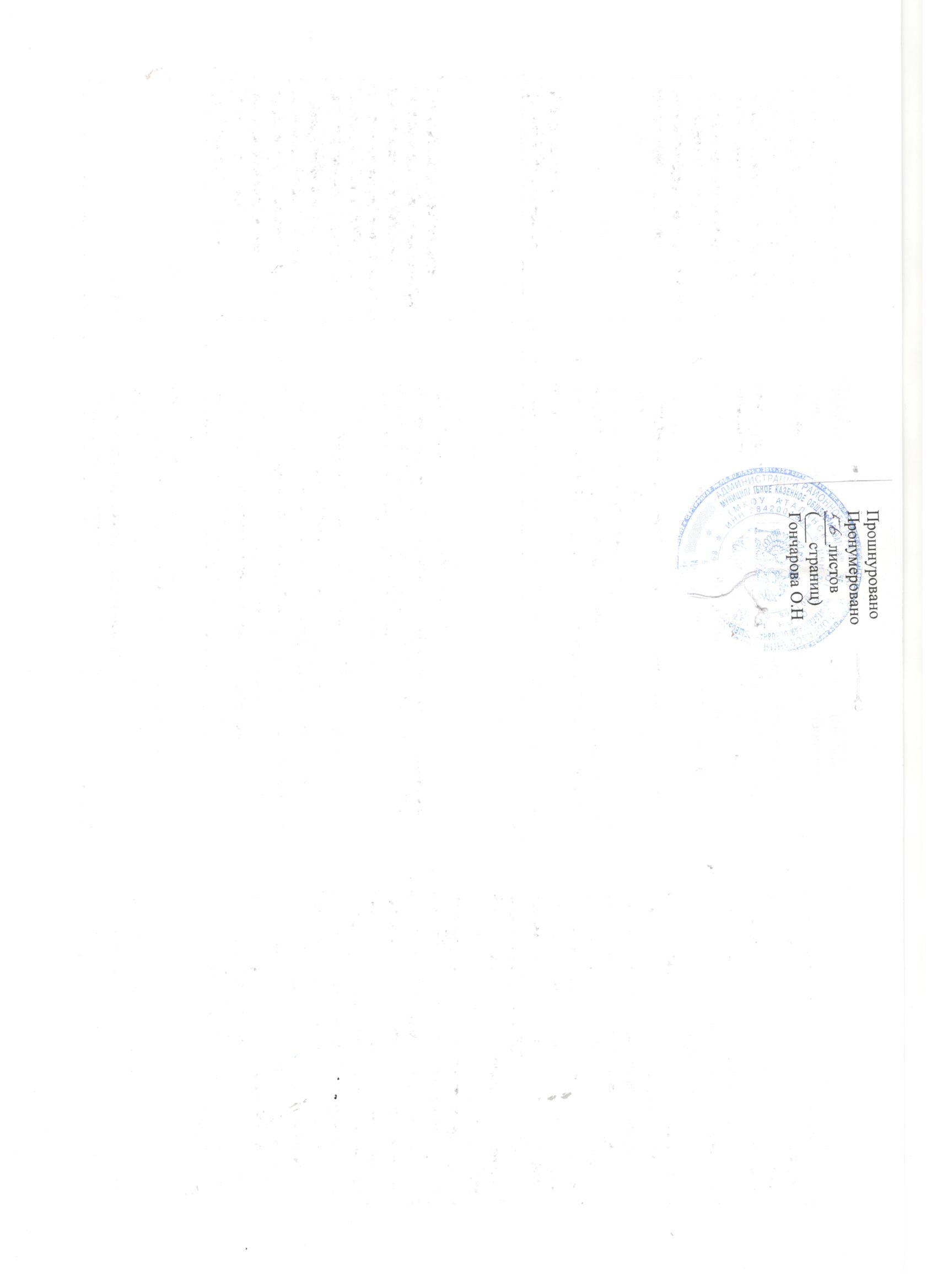 №Наименование раздела Количество часов1Становление индустриального общества. Человек в новую эпоху.62Строительство новой Европы .83Европа время реформ и колониальных захватов .54Две Америки.25Традиционные общества перед выбором: модернизация или потеря независимости.56Международные отношения в конце XIX – начале XX вв.1Итого:27№Наименование раздела Количество часов1Россия в первой половине XIX в. 202Россия во второй половине XIX в.21Итого:41№ п/пТема урокаТип урокаК-во часовДатаДатаПланируемые результаты на уровне УУДМетоды и приемыОборудование и наглядностьДомашнее задание№ п/пТема урокаТип урокаК-во часовПо плануфактПланируемые результаты на уровне УУДМетоды и приемыОборудование и наглядностьДомашнее заданиеРАЗДЕЛ 1. Новая история. 27 часовГлава 1.Становление индустриального общества. Человек в новую эпоху. 6 часовРАЗДЕЛ 1. Новая история. 27 часовГлава 1.Становление индустриального общества. Человек в новую эпоху. 6 часовРАЗДЕЛ 1. Новая история. 27 часовГлава 1.Становление индустриального общества. Человек в новую эпоху. 6 часовРАЗДЕЛ 1. Новая история. 27 часовГлава 1.Становление индустриального общества. Человек в новую эпоху. 6 часовРАЗДЕЛ 1. Новая история. 27 часовГлава 1.Становление индустриального общества. Человек в новую эпоху. 6 часовРАЗДЕЛ 1. Новая история. 27 часовГлава 1.Становление индустриального общества. Человек в новую эпоху. 6 часовРАЗДЕЛ 1. Новая история. 27 часовГлава 1.Становление индустриального общества. Человек в новую эпоху. 6 часовРАЗДЕЛ 1. Новая история. 27 часовГлава 1.Становление индустриального общества. Человек в новую эпоху. 6 часовРАЗДЕЛ 1. Новая история. 27 часовГлава 1.Становление индустриального общества. Человек в новую эпоху. 6 часовРАЗДЕЛ 1. Новая история. 27 часовГлава 1.Становление индустриального общества. Человек в новую эпоху. 6 часов1Вводный урок. От традиционного общества к обществу индустриальномуУрок освоения новых знаний1Предметные:Научатся определять термины: Традиционное общество;  индустриальное общество, модернизация, эшелоны капитал. развития; индустриализация; индустриал. революция; демократизация; обмирщение сознания; правовое государство; гражданское общество.Метапредпетные УУД:Познавательные: самостоятельно выделяют и формулируют познавательную цель, используют общие приемы решения задач.
Коммуникативные: допускают возможность различных точек зрения, в том числе не совпадающих с их собственной, и ориентируются на позицию партнера в общении и взаимодействии Регулятивные: ставят учебную задачу, определяют последовательность промежуточных целей с учётом конечного результата, составляют план и алгоритм действий.

Личностные УУД:Проявляют устойчивый учебно-познавательный интерес к новым общим способам решения задачПроблемный, частично-поисковый, объяснительно-иллюстративныйУчебник, рабочие тетради, карта2От традиционного общества к обществу индустриальному. Индустриальная революция.Комбинированный урок1Предметные:Научатся определять термины: Индустриальная революция, свободный фабрично-заводской капитализм (общество свободной конкуренции), монополия, монополистический капитализм, империализм, конкуренция, экономический кризис, синдикат картель, трест, концернМетапредметные УУД: Познавательные: самостоятельно создают алгоритмы деятельности при решении проблем различного характера.
Коммуникативные: учитывают разные мнения и стремятся к координации различных позиций в сотрудничестве, формулируют собственное мнение и позицию. Регулятивные: учитывают установленные правила в планировании и контроле способа решения, осуществляют пошаговый контроль.

Личностные УУД:Выражают адекватное понимание причин успеха/неуспеха учебной деятельности Проблемный, частично-поисковый, объяснительно-иллюстративныйУчебник, рабочие тетради, карта3Индустриальное общество: новые проблемы и новые ценности.Комбинированный урок1Предметные:Научатся определять термины: Социальная структура общества, аристократия, буржуазия, средний класс, наемные рабочие, эмиграция, эмансипация.Метапредметные УУД: 
Познавательные: ставят и формулируют проблему урока, самостоятельно создают алгоритм деятельности при решении проблемы.
Коммуникативные: проявляют активность во взаимодействии для решения коммуникативных и познавательных задач (задают вопросы, формулируют свои затруднения, предлагают помощь и сотрудничество). Регулятивные: принимают и сохраняют учебную задачу, учитывают выделенные учителем ориентиры действия в новом учебном материале в сотрудничестве с учителем.Личностные УУД:Имеют целостный, социально ориентированный взгляд на мир в единстве и разнообразии народов, культур и религийПроблемный, частично-поисковый, объяснительно-иллюстративныйУчебник, рабочие тетради, карта4Наука: создание научной картины мира XIX в.Комбинированный урок1Предметные:Научатся определять термины: Научная картина мира, связь науки и производства Романтизм, реализм, натурализм, критический реализм, импрессионизм, постимпрессионизм Метапредметные УУД: Познавательные: ставят и формулируют цели и проблему урока; осознанно и произвольно строят сообщения в устной и письменной форме, в том числе творческого характера.Коммуникативные: адекватно используют речевые средства для эффективного решения разнообразных коммуникативных задач Регулятивные: планируют свои действия в соответствии с поставленной задачей и условиями ее реализации, в том числе во внутреннем плане.Личностные УУД:Определяют внутреннюю позицию обучающегося на уровне положительного отношения к образовательному процессу; понимают необходимость учения, выраженного в преобладании учебно-познавательных мотивов и предпочтении социального способа оценки знанийПроблемный, частично-поисковый, объяснительно-иллюстративныйУчебник, рабочие тетради, карта5Либералы, консерваторы и социалисты: какими должны быть общество и государство.Комбинированный урок1Предметные:Научатся определять термины: Либерализм, неолиберализм, консерватизм, неоконсерватизм, социализм, утопический  социализм, марксизм, социал-реформизм, анархизм Метапредметные УУД: Познавательные: ориентируются в разнообразии способов решения познавательных задач, выбирают наиболее эффективные из них.Коммуникативные: договариваются о распределении функций и ролей в совместной деятельности; задают вопросы, необходимые для организации собственной деятельности и сотрудничества с партнером. Регулятивные: определяют последовательность промежуточных целей с учетом конечного результата, составляют план и алгоритм действий.Личностные УУД:Определяют внутреннюю позицию обучающегося на уровне положительного отношения к образовательному процессу; понимают необходимость учения, выраженного в преобладании учебно-познавательных мотивов и предпочтении социального способа оценки знанийПроблемный, частично-поисковый, объяснительно-иллюстративный, контроляУчебник, рабочие тетради, презентация6Повторительно-обобщающий урок по теме: «Становление индустриального общества»Урок систематизации и обобщения знаний1Метапредметные УУД:Регулятивные: планируют свои действия в соответствии с поставленной задачей и условиями ее реализации, в том числе во внутреннем планеПознавательные: ставят и формулируют проблему и цели урока; осознанно и произвольно строят сообщения в устной и письменной форме, в том числе творческого и исследовательского характераКоммуникативные: адекватно используют речевые средства для эффективного решения разнообразных коммуникативных задачЛичностные УУД:Определяют внутреннюю позицию обучающегося на уровне положительного отношения к образовательному процессу; понимают необходимость учения, выраженного в преобладании учебно-познавательных мотивов и предпочтении социального способа оценки знанийконтролятестыГлава 2.Строительство новой Европы 8 часовГлава 2.Строительство новой Европы 8 часовГлава 2.Строительство новой Европы 8 часовГлава 2.Строительство новой Европы 8 часовГлава 2.Строительство новой Европы 8 часовГлава 2.Строительство новой Европы 8 часовГлава 2.Строительство новой Европы 8 часовГлава 2.Строительство новой Европы 8 часовГлава 2.Строительство новой Европы 8 часовГлава 2.Строительство новой Европы 8 часов7Консульство и образование наполеоновской империи.Комбинированный урок1Предметные:Научатся определять термины: Империя, коалиция,  консульство, буржуазная монархия, Кодекс Наполеона, континентальная блокада Метапредметные УУД: Познавательные: используют знаково-символические средства, в том числе модели и схемы, для решения познавательных задач.Коммуникативные: аргументируют свою позицию и координируют ее с позициями партнеров в сотрудничестве при выработке общего решения в совместной деятельности Регулятивные: принимают и сохраняют учебную задачу; планируют свои действия в соответствии с поставленной задачей и условиями ее реализации, в том числе во внутреннем плане.Личностные УУД:Проявляют эмпатию, как осознанное понимание чувств других людей и сопереживание имПроблемный, частично-поисковый, объяснительно-иллюстративныйУчебник, рабочие тетради, карта8Разгром империи Наполеона. Венский конгресс.  Урок освоения новых знаний1Предметные:Научатся определять термины: «100 дней» Наполеона, , Венский конгресс,  Священный союз, система европейского равновесия Метапредметные УУД: Познавательные: самостоятельно выделяют и формулируют познавательную цель, используют общие приемы решения поставленных задачКоммуникативные: участвуют в коллективном обсуждении проблем, проявляют активность во взаимодействии для решения коммуникативных и познавательных задач Регулятивные: планируют свои действия в соответствии с поставленной задачей и условиями ее реализации, оценивают правильность выполнения действияЛичностные УУД:Проявляют доброжелательность и эмоционально-нравственную отзывчивость, эмпатию, как понимание чувств других людей и сопереживание имПроблемный, частично-поисковый, объяснительно-иллюстративныйУчебник, рабочие тетради, карта9Англия: сложный путь к величию и процветаниюКомбинированный урок1Предметные:Научатся определять термины: Викторианская эпоха, имущественный ценз, чартизм, хартия, тред-юнионы,  Парламентская монархия Метапредметные УУД: Познавательные: выбирают наиболее эффективные способы решения задач, контролируют и оценивают процесс и результат деятельности Коммуникативные: договариваются о распределении функций и ролей в совместной деятельности  Регулятивные: адекватно воспринимают предложение и оценку учителей, товарищей, родителей и других людей
Личностные УУД:Определяют свою личностную позицию, адекватную дифференцированную самооценку своих успехов в учебеПроблемный, частично-поисковый, объяснительно-иллюстративныйУчебник, рабочие тетради, карта10Франция Бурбонов и Орлеанов: от революции 1830г. к новому политическому кризису.Комбинированный  урок1Предметные:Научатся определять термины: Конституционно-монархический режим, Июльская монархия, бланкизм Метапредметные УУД: Познавательные: самостоятельно выделяют и формулируют познавательную цель.Коммуникативные: формулируют собственное мнение и позицию, задают вопросы, строят понятные для партнера высказывания Регулятивные: ставят учебные задачи на основе соотнесения того, что уже известно и усвоено, и того, что еще неизвестно.Личностные УУД:Осмысливают гуманистические традиции и ценности современного общества Проблемный, частично-поисковый, объяснительно-иллюстративный, контроляУчебник, рабочие тетради, презентация11Франция: революция 1848г. и Вторая империя.Комбинированный урок1Предметные:Научатся определять термины: Вторая республика, Вторая империя, авторитарный режим Метапредметные УУД:Познавательные: самостоятельно выделяют и формулируют познавательную цель, используют общие приемы решения задач.Коммуникативные: допускают возможность различных точек зрения, в том числе не совпадающих с их собственной, и ориентируются на позицию партнера в общении и взаимодействии Регулятивные: ставят учебную задачу, определяют последовательность промежуточных целей с учетом конечного результата, составляют план и алгоритм действий.
Личностные УУД:Проявляют устойчивый учебно-познавательный интерес к новым общим способам решения задачПроблемный, частично-поисковый, объяснительно-иллюстративный, метод проектовУчебник, рабочие тетради, презентация, иллюстрации12Германия: на пути к единству. «Нужна ли нам единая и неделимая Италия?»Комбинированный урок1Предметные:Научатся определять термины: Юнкер, радикал, ландтаг, карбонарийМетапредметные УУД:Познавательные: самостоятельно создают алгоритмы деятельности при решении проблем различного характераКоммуникативные: учитывают разные мнения и стремятся к координации различных позиций в сотрудничестве, формулируют собственное мнение и позицию Регулятивные: учитывают установленные правила в планировании и контроле способа решения, осуществляют пошаговый контроль.Личностные УУД:Выражают адекватное понимание причин успеха/неуспеха учебной деятельностиПроблемный, частично-поисковый, объяснительно-иллюстративный, метод проектовУчебник, рабочие тетради, карта13Война, изменившая карту Европы. Парижская коммуна.Комбинированный урок1Предметные:Научатся определять термины: Мобилизация, оппозиция,  Парижская коммуна, реванш, реваншизм Метапредметные УУД:Познавательные: ставят и формулируют проблему урока, самостоятельно создают алгоритм деятельности при решении проблемы.Коммуникативные: проявляют активность во взаимодействии для решения коммуникативных и познавательных задач (задают вопросы, формулируют свои затруднения, предлагают помощь и сотрудничество) Регулятивные: принимают и сохраняют учебную задачу, учитывают выделенные учителем ориентиры действия в новом учебном материале в сотрудничестве с учителем.Личностные УУД:Выражают адекватное понимание причин успеха/неуспеха учебной деятельности Проблемный, частично-поисковый, объяснительно-иллюстративныйУчебник, рабочие тетради14Повторительно-обобщающий урок «Строительство новой Европы».ПОУ1Метапредметные УУД:Регулятивные: планируют свои действия в соответствии с поставленной задачей и условиями ее реализации, в том числе во внутреннем планеПознавательные: ставят и формулируют проблему и цели урока; осознанно и произвольно строят сообщения в устной и письменной форме, в том числе творческого и исследовательского характераКоммуникативные: адекватно используют речевые средства для эффективного решения разнообразных коммуникативных задачЛичностные УУД:Определяют внутреннюю позицию обучающегося на уровне положительного отношения к образовательному процессу; понимают необходимость учения, выраженного в преобладании учебно-познавательных мотивов и предпочтении социального способа оценки знанийКонтролятестыГлава 3.Страны Западной Европы на рубеже XIX - XX вв. 5 часовГлава 3.Страны Западной Европы на рубеже XIX - XX вв. 5 часовГлава 3.Страны Западной Европы на рубеже XIX - XX вв. 5 часовГлава 3.Страны Западной Европы на рубеже XIX - XX вв. 5 часовГлава 3.Страны Западной Европы на рубеже XIX - XX вв. 5 часовГлава 3.Страны Западной Европы на рубеже XIX - XX вв. 5 часовГлава 3.Страны Западной Европы на рубеже XIX - XX вв. 5 часовГлава 3.Страны Западной Европы на рубеже XIX - XX вв. 5 часовГлава 3.Страны Западной Европы на рубеже XIX - XX вв. 5 часовГлава 3.Страны Западной Европы на рубеже XIX - XX вв. 5 часов15Германская империя в конце XIX – начале XX в.Комбинированный урок1Предметные:Научатся определять термины: Милитаризация, пангерманизм, шовинизм, антисемитизм,  Тройственный союз Метапредметные УУД:Регулятивные: определяют последовательность промежуточных целей с учетом конечного результата, составляют план и алгоритм действий.Познавательные: ориентируются в разнообразии способов решения познавательных задач, выбирают наиболее эффективные способы их решения.Коммуникативные: договариваются о распределении функций и ролей в совместной деятельности; задают вопросы, необходимые для организации собственной деятельности и сотрудничества с партнеромЛичностные УУД:Выражают устойчивые эстетические предпочтения и ориентации на искусство, как значимую сферу человеческой жизниПроблемный, частично-поисковый, объяснительно-иллюстративныйУчебник, рабочие тетради, презентация16Великобритания: конец Викторианской эпохи.комбинированный1Предметные:Научатся определять термины: Колониальный капитализм, Антанта, гомруль, доминион Метапредметные УУД:Регулятивные: принимают и сохраняют учебную задачу; планируют свои действия в соответствии с поставленной задачей и условиями её реализации, в том числе во внутреннем планеПознавательные: используют знаково-символические средства, в том числе модели и схемы для решения познавательных задачКоммуникативные: аргументируют свою позицию и координируют её с позициями партнеров в сотрудничестве при выработке общего решения в совместной деятельностиЛичностные УУД:Проявляют эмпатию, как осознанное понимание чувств других людей и сопереживание имПроблемный, частично-поисковый, объяснительно-иллюстративныйУчебник, рабочие тетради, карта17Франция: Третья республика.Комбинированный урок1Предметные:Научатся определять термины: Государственные займы, ростовщический капитализм, Третья республика, радикал, атташе, коррупция Метапредметные УУД:Регулятивные: планируют свои действия в соответствии с поставленной задачей и условиями её реализации, оценивают правильность выполнения действия.Познавательные: самостоятельно выделяют и формулируют познавательную цель, используют общие приемы решения поставленных задач.Коммуникативные: участвуют в коллективном обсуждении проблем, проявляют активность во взаимодействии для решения коммуникативных и познавательных задач.Личностные УУД:Проявляют доброжелательность и эмоционально-нравственную отзывчивость, эмпатию, как понимание чувств других людей и сопереживание имПроблемный, частично-поисковый, объяснительно-иллюстративныйУчебник, рабочие тетради, карта18Италия: время реформ и колониальных захватов.Комбинированный урок1Предметные:Научатся определять термины: Государственный сектор в экономике, «эра Джолитти»Метапредметные УУД:Регулятивные: адекватно воспринимают предложения и оценку учителей, товарищей, родителейПознавательные: выбирают наиболее эффективные способы решения задач, контролируют и оценивают процесс и результат деятельности Коммуникативные: договариваются о распределении функций и ролей в совместной деятельностиЛичностные УУД:Определяют свою личностную позицию, адекватную дифференцированную самооценку своих успехов в учебеПроблемный, частично-поисковый, объяснительно-иллюстративныйУчебник, рабочие тетради, презентация19От Австрийской империи к Австро-Венгрии: поиски выхода из кризиса.Урок изучения нового материала1Предметные:Научатся определять термины: Национально- освободительное движение, двуединая монархия Метапредметные УУД:Регулятивные: ставят учебную задачу, определяют последовательность промежуточных целей с учетом конечного результата, составляют план и алгоритм действийПознавательные: самостоятельно выделяют и формулируют познавательную цель, используют общие приемы использования задач.Коммуникативные: допускают возможность различных точек зрения, в том числе не совпадающих с их собственной, и ориентируются на позицию партнера в общении и взаимодействииЛичностные УУД:Проявляют устойчивый учебно-познавательный интерес к новым общим способам решения задачПроблемный, частично-поисковый, объяснительно-иллюстративныйУчебник, рабочие тетради, карта,презентацияГлава 4.Две Америки. 2 часаГлава 4.Две Америки. 2 часаГлава 4.Две Америки. 2 часаГлава 4.Две Америки. 2 часаГлава 4.Две Америки. 2 часаГлава 4.Две Америки. 2 часаГлава 4.Две Америки. 2 часаГлава 4.Две Америки. 2 часаГлава 4.Две Америки. 2 часаГлава 4.Две Америки. 2 часа20США в XIX веке: модернизация, отмена рабства и сохранение республики.Комбинированный урок1Предметные:Научатся определять термины Абсолютизм, гомстед, расизм, иммигрант, конфедерация, Гражданская войнаОлигархия, резервация Метапредметные УУД:Регулятивные: учитывают установленные правила в планировании и контроле способа решения, осуществляют пошаговый контроль.Познавательные: самостоятельно создают алгоритмы деятельности при решении проблем различного характераКоммуникативные: учитывают разные мнения и стремятся к координации различных позиций в сотрудничестве, формулируют собственное мнение и позициюЛичностные УУД:Выражают адекватное понимание причин успеха/неуспеха учебной деятельностиПроблемный, частично-поисковый, объяснительно-иллюстративныйУчебник, рабочие тетради, карта21Латинская Америка в   XIX – начале XX в.: время перемен.Урок изучения нового материала1Предметные:Научатся определять термины: Каудильизм, авторитарный режим Метапредметные УУД:Регулятивные: принимают и сохраняют учебную задачу, учитывают выделенные учителем ориентиры действия в новом учебном материале в сотрудничестве с учителем.Познавательные: ставят и формулируют проблему урока, самостоятельно создают алгоритм деятельности при решении проблемКоммуникативные: проявляют активность во взаимодействии для решения коммуникативных и познавательных задач (задают вопросы, формулируют свои затруднения, предлагают помощь и сотрудничество) Личностные УУД:Имеют целостный, социально ориентированный взгляд на мир в единстве и разнообразии народов, культур, религийПроблемный, частично-поисковый, объяснительно-иллюстративныйУчебник, рабочие тетради, картаГлава 5.Традиционные общества перед выбором: модернизация или потеря независимости 5 часовГлава 5.Традиционные общества перед выбором: модернизация или потеря независимости 5 часовГлава 5.Традиционные общества перед выбором: модернизация или потеря независимости 5 часовГлава 5.Традиционные общества перед выбором: модернизация или потеря независимости 5 часовГлава 5.Традиционные общества перед выбором: модернизация или потеря независимости 5 часовГлава 5.Традиционные общества перед выбором: модернизация или потеря независимости 5 часовГлава 5.Традиционные общества перед выбором: модернизация или потеря независимости 5 часовГлава 5.Традиционные общества перед выбором: модернизация или потеря независимости 5 часовГлава 5.Традиционные общества перед выбором: модернизация или потеря независимости 5 часовГлава 5.Традиционные общества перед выбором: модернизация или потеря независимости 5 часов22Япония на пути к модернизации: «восточная мораль – западная техника».Комбинированный урок1Предметные:Научатся определять термины: Сегунат, самурай,  контрибуция, колония, Мэйдзи Метапредметные УУД:Регулятивные: планируют свои действия в соответствии с поставленной задачей и условиями ее реализации, в том числе во внутреннем планеПознавательные: ставят и формулируют проблему и цели урока; осознанно и произвольно строят сообщения в устной и письменной форме, в том числе творческого и исследовательского характераКоммуникативные: адекватно используют речевые средства для эффективного решения разнообразных коммуникативных задачЛичностные УУД:Определяют внутреннюю позицию обучающегося на уровне положительного отношения к образовательному процессу; понимают необходимость учения, выраженного в преобладании учебно-познавательных мотивов и предпочтении социального способа оценки знанийПроблемный, частично-поисковый, объяснительно-иллюстративныйУчебник, рабочие тетради, карта23Индия: насильственное разрушение традиционного общества.Комбинированный урок1Предметные:Научатся определять термины: Сипаи, «свадеши», индийский Национальный КонгрессМетапредметные УУД:Регулятивные: определяют последовательность промежуточных целей с учетом конечного результата, составляют план и алгоритм действий.Познавательные: ориентируются в разнообразии способов решения познавательных задач, выбирают наиболее эффективные из нихКоммуникативные: договариваются о распределении функций и ролей в совместной деятельности; задают вопросы, необходимые для организации собственной деятельности и сотрудничества с партнеромЛичностные УУД:Выражают устойчивые эстетические предпочтения и ориентации на искусство, как значимую сферу человеческой жизниПроблемный, частично-поисковый, объяснительно-иллюстративныйУчебник, рабочие тетради, карта24Африка: континент в эпоху перемен.  Комбинированный урок1Предметные:Научатся определять термины: Раздел Африки Метапредметные УУД:Регулятивные: принимают и сохраняют учебную задачу, планируют свои действия в соответствии с поставленной задачей и условиями ее реализации, в том числе во внутреннем планеПознавательные: используют знаково-символические средства, в том числе модели и схемы для решения познавательных задачКоммуникативные: аргументируют свою позицию и координируют ее с позициями партнеров в сотрудничестве при выработке общего решения в совместной деятельностиЛичностные УУД:Проявляют эмпатию, как осознанное понимание чувств других людей и сопереживание имПроблемный, частично-поисковый, объяснительно-иллюстративныйУчебник, рабочие тетради, картаГлава 6. Международные отношения в конце XIX – начале XX вв. 1 часГлава 6. Международные отношения в конце XIX – начале XX вв. 1 часГлава 6. Международные отношения в конце XIX – начале XX вв. 1 часГлава 6. Международные отношения в конце XIX – начале XX вв. 1 часГлава 6. Международные отношения в конце XIX – начале XX вв. 1 часГлава 6. Международные отношения в конце XIX – начале XX вв. 1 часГлава 6. Международные отношения в конце XIX – начале XX вв. 1 часГлава 6. Международные отношения в конце XIX – начале XX вв. 1 часГлава 6. Международные отношения в конце XIX – начале XX вв. 1 часГлава 6. Международные отношения в конце XIX – начале XX вв. 1 час25Международные отношения: дипломатия или войны?Комбинированный урок1Предметные:Получат возможность научиться: характеризовать международные отношения на рубеже вековМетапредметные УУД:Регулятивные: планируют свои действия в соответствии с поставленной задачей и условиями ее реализации, оценивают правильность выполнения действийПознавательные:  самостоятельно выделяют и формулируют познавательную цель, используют общие приемы решения поставленных задачКоммуникативные: участвуют в коллективном обсуждении проблем, проявляют активность во взаимодействии для решения коммуникативных и познавательных задачЛичностные УУД:Проявляют доброжелательность и эмоционально-нравственную отзывчивость, эмпатию, как понимание чувств других людей и сопереживание имПроблемный, частично-поисковый, объяснительно-иллюстративныйУчебник, рабочие тетради, карта26-27Повторительно-обобщающий урок по разделу «Новая история»Урок комплексного применения знаний и умений2Предметные:Научатся определять термины, изученные в курсе истории Нового ремениМетапредметные УУД:Регулятивные: адекватно воспринимают предложения и оценку учителей, товарищей и родителейПознавательные: выбирают наиболее эффективные способы решения задач, контролируют и оценивают процесс и результат деятельностиКоммуникативные: договариваются о распределении ролей и функций в совместной деятельности Личностные УУД:Определяют свою личностную позицию, адекватную дифференцированную самооценку своих успехов в учебеконтролятестыРАЗДЕЛ 2. История России. (41 час)РАЗДЕЛ 2. История России. (41 час)РАЗДЕЛ 2. История России. (41 час)РАЗДЕЛ 2. История России. (41 час)РАЗДЕЛ 2. История России. (41 час)РАЗДЕЛ 2. История России. (41 час)РАЗДЕЛ 2. История России. (41 час)РАЗДЕЛ 2. История России. (41 час)РАЗДЕЛ 2. История России. (41 час)РАЗДЕЛ 2. История России. (41 час)Глава 1. Россия в первой половине XIX в. 20 часовГлава 1. Россия в первой половине XIX в. 20 часовГлава 1. Россия в первой половине XIX в. 20 часовГлава 1. Россия в первой половине XIX в. 20 часовГлава 1. Россия в первой половине XIX в. 20 часовГлава 1. Россия в первой половине XIX в. 20 часовГлава 1. Россия в первой половине XIX в. 20 часовГлава 1. Россия в первой половине XIX в. 20 часовГлава 1. Россия в первой половине XIX в. 20 часовГлава 1. Россия в первой половине XIX в. 20 часов28Российское государство на рубеже веков. Внутренняя политика Александра I.Комбинированный урок1Предметные:Научатся определять термины: Мещане, многоконфессионный, отходничество, самодержавная монархия капиталистые крестьяне «Негласный комитет». Вольные хлебопашцы.Метапредметные УУД:Регулятивные: учитывают установленные правила в планировании и контроле способа решения, осуществляют пошаговый контроль.Познавательные: самостоятельно создают алгоритмы деятельности при решении проблемы различного характераКоммуникативные: учитывают различные мнения и стремятся к координации различных позиций в сотрудничестве, формулируют собственное мнение и позициюЛичностные УУД:Выражают адекватное понимание причин успеха/неуспеха учебной деятельностиПроблемный, частично-поисковый, объяснительно-иллюстративныйУчебник, рабочие тетради, видеосюжет29Внешняя политика в 1801—1812 гг.Урок изучения нового материала1Предметные:Научатся определять термины: Коалиция, континентальная блокада, восточный вопрос,Метапредметные УУД:Регулятивные: принимают и сохраняют учебную задачу, учитывают выделенные учителем ориентиры действия в новом учебном материале в сотрудничестве с учителем.Познавательные: ставят и формулируют проблему урока, самостоятельно создают алгоритм деятельности при решении проблемКоммуникативные: проявляют активность во взаимодействии для решения коммуникативных и познавательных задач (задают вопросы, формулируют свои затруднения, предлагают помощь и сотрудничество) Личностные УУД:Имеют целостный, социально ориентированный взгляд на мир в единстве и разнообразии народов, культур, религийПроблемный, частично-поисковый, объяснительно-иллюстративныйУчебник, рабочие тетради, карта30Реформаторская деятельность М. М. Сперанского.Применение знаний и умений,урок-турнир1Предметные:Научатся определять термины Реформа, законопроект, статс-секретарь, разделение властей, законодательная власть, исполнительная, судебная власть, политические права, избирательное правоМетапредметные УУД:Регулятивные: планируют свои действия в соответствии с поставленной задачей и условиями ее реализации, в том числе во внутреннем планеПознавательные: ставят и формулируют проблему и цели урока; осознанно и произвольно строят сообщения в устной и письменной форме, в том числе творческого и исследовательского характераКоммуникативные: адекватно используют речевые средства для эффективного решения разнообразных коммуникативных задачЛичностные УУД:Определяют внутреннюю позицию обучающегося на уровне положительного отношения к образовательному процессу; понимают необходимость учения, выраженного в преобладании учебно-познавательных мотивов и предпочтении социального способа оценки знанийПроблемный, частично-поисковыйТесты, индивид. задания31-32Отечественная война 1812 г.Изучение нового материала2Предметные:Научатся определять термины Партизаны, народное ополчение, флеши, редут, батарея, фураж, Отечественная война, генеральное сражение Метапредметные УУД:Регулятивные: учитывают установленные правила в планировании и контроле способа решения, осуществляют пошаговый контроль.Познавательные: самостоятельно создают алгоритмы деятельности при решении проблемы различного характераКоммуникативные: формулируют собственное мнение и позициюЛичностные УУД:Выражают адекватное понимание причин успеха/неуспеха учебной деятельности, проявляют устойчивую учебно-познававтельную мотивацию ученияПроблемный, частично-поисковый, объяснительно-иллюстративныйУчебник, рабочие тетради,33Заграничные походы русской армии. Внешняя политика России в 1813 —1825 гг.комбинированный1Предметные:Научатся определять термины: «Битва народов», конгресс, Венский конгресс, Священный союз, Восточный вопрос Метапредметные УУД:Регулятивные: определяют последовательность промежуточных целей с учетом конечного результата, составляют план и алгоритм действий.Познавательные: ориентируются в разнообразии способов решения познавательных задач, выбирают наиболее эффективные из нихКоммуникативные: договариваются о распределении функций и ролей в совместной деятельности; задают вопросы, необходимые для организации собственной деятельности и сотрудничества с партнеромЛичностные УУД:Выражают адекватное понимание причин успеха/неуспеха учебной деятельности, проявляют устойчивую учебно-познававтельную мотивацию ученияПроблемный, частично-поисковый, объяснительно-иллюстративныйУчебник, рабочие тетради, карта34Внутренняя политика в 1815—1825 гг.Комбинированный урок1Предметные:Научатся определять термины: Конституция, неприкосновенность личности, гражданские свободы, независимость, самостоятельность, автономия, мистицизм, иезуиты Метапредметные УУД:Регулятивные: принимают и сохраняют учебную задачу, планируют свои действия в соответствии с поставленной задачей и условиями ее реализации, в том числе во внутреннем планеПознавательные: используют знаково-символические средства, в том числе модели и схемы для решения познавательных задачКоммуникативные: аргументируют свою позицию и координируют ее с позициями партнеров в сотрудничестве при выработке общего решения в совместной деятельностиЛичностные УУД:Проявляют эмпатию, как осознанное понимание чувств других людей и сопереживание имПроблемный, частично-поисковый, объяснительно-иллюстративныйУчебник, рабочие тетради, карта35Социально-экономическое развитие после Отечественной войны 1812 г.Урок изучения нового материала1Предметные:Научатся определять термины: Экономический кризис, тарифный устав, военные поселения, легкая промышленность, промышленные центры, паровые машины, полуфабрикаты Метапредметные УУД:Регулятивные: планируют свои действия в соответствии с поставленной задачей и условиями ее реализации, оценивают правильность выполнения действийПознавательные:  самостоятельно выделяют и формулируют познавательную цель, используют общие приемы решения поставленных задачКоммуникативные: участвуют в коллективном обсуждении проблем, проявляют активность во взаимодействии для решения коммуникативных и познавательных задачЛичностные УУД:Проявляют доброжелательность и эмоционально-нравственную отзывчивость, эмпатию, как понимание чувств других людей и сопереживание имПроблемный, частично-поисковый, объяснительно-иллюстративный, развитие критического мышления (фишбоун)Учебник, рабочие тетради, карта, схема36Общественное движение при Александре I.Комбинированный урок1Предметные:Научатся определять термины: Общественное движение, либерализм, масонство, тайное общество, разделение властей, конституция Метапредметные УУД:Регулятивные: адекватно воспринимают предложения и оценку учителей, товарищей и родителейПознавательные: выбирают наиболее эффективные способы решения задач, контролируют и оценивают процесс и результат деятельностиКоммуникативные: договариваются о распределении ролей и функций в совместной деятельности Личностные УУД:Определяют свою личностную позицию, адекватную дифференцированную самооценку своих успехов в учебеПроблемный, частично-поисковый, объяснительно-иллюстративныйУчебник, рабочие тетради, карта37Контрольная работа.«Россия при Александре 1»Урок комплексного применения знаний и умений1Метапредметные УУД:Регулятивные: принимают и сохраняют учебную задачу, учитывают выделенные учителем ориентиры действия в новом учебном материале в сотрудничестве с учителем.Познавательные: ставят и формулируют проблему урока, самостоятельно создают алгоритм деятельности при решении проблемКоммуникативные: проявляют активность во взаимодействии для решения коммуникативных и познавательных задач (задают вопросы, формулируют свои затруднения, предлагают помощь и сотрудничество) Личностные УУД:Имеют целостный, социально ориентированный взгляд на мир в единстве и разнообразии народов, культур, религийконтролятесты38Династический кризис 1825 г. Выступление декабристов.Комбинированный урок1Предметные:Научатся определять термины: Декабристы, сенатская площадь Метапредметные УУД:Регулятивные: ставят учебную задачу, определяют последовательность промежуточных целей с учетом конечного результата, составляют план и алгоритм действийПознавательные: самостоятельно выделяют и формулируют познавательные цели, используют общие приемы решения задачКоммуникативные: допускают возможность различных точек зрения, в том числе не совпадающих с их собственной, и ориентируются на позицию партнера в общении и взаимодействииЛичностные УУД:Проявляют устойчивый учебно-познавательный интерес к новым общим способам решения задачПроблемный, частично-поисковый, объяснительно-иллюстративныйУчебник, рабочие тетради, карта39Внутренняя политика Николая I.Комбинированный урок1Предметные:Научатся определять термины: Цензура, апогей самодержавия Метапредметные УУД:Регулятивные: учитывают установленные правила в планировании и контроле способа решения, осуществляют пошаговый контроль.Познавательные: самостоятельно создают алгоритмы деятельности при решении проблемы различного характераКоммуникативные: формулируют собственное мнение и позициюЛичностные УУД:Выражают адекватное понимание причин успеха/неуспеха учебной деятельности, проявляют устойчивую учебно-познавательную мотивацию ученияПроблемный, частично-поисковый, объяснительно-иллюстративныйУчебник, рабочие тетради, презентация40Социально-экономическое развитие в 1820-1850-е гг.Комбинированный урок1Предметные:Научатся определять термины: Промышленный переворот. мануфактура, экономический уклад, буржуазия Метапредметные УУД:Регулятивные: принимают и сохраняют учебную задачу, учитывают выделенные учителем ориентиры действия в новом учебном материале в сотрудничестве с учителем.Познавательные: ставят и формулируют проблему урока, самостоятельно создают алгоритм деятельности при решении проблемКоммуникативные: проявляют активность во взаимодействии для решения коммуникативных и познавательных задач (задают вопросы, формулируют свои затруднения, предлагают помощь и сотрудничество) Личностные УУД:Имеют целостный, социально ориентированный взгляд на мир в единстве и разнообразии народов, культур, религий.Проблемный, частично-поисковый, объяснительно-иллюстративныйУчебник, рабочие тетради, карта41Внешняя политика Николая I в 1826—1849 гг.Комбинированный1Предметные:Научатся определять термины Автономия, парламент, «международный жандарм», уния, горцы, мюридизм, имамат, газават Метапредметные УУД:Регулятивные: планируют свои действия в соответствии с поставленной задачей и условиями ее реализации, в том числе во внутреннем планеПознавательные: ставят и формулируют проблему и цели урока; осознанно и произвольно строят сообщения в устной и письменной форме, в том числе творческого и исследовательского характераКоммуникативные: адекватно используют речевые средства для эффективного решения разнообразных коммуникативных задачЛичностные УУД:Определяют внутреннюю позицию обучающегося на уровне положительного отношения к образовательному процессу; понимают необходимость учения, выраженного в преобладании учебно-познавательных мотивов и предпочтении социального способа оценки знанийПроблемный, частично-поисковый, объяснительно-иллюстративныйТесты, рабочие тетради42Общественное движение  в годы правления Николая I.Урок изучения нового материала 1Предметные:Научатся определять термины: Западники, славянофилы, либерализм, социализм Метапредметные УУД:Регулятивные: учитывают установленные правила в планировании и контроле способа решения, осуществляют пошаговый контроль.Познавательные: самостоятельно создают алгоритмы деятельности при решении проблемы различного характераКоммуникативные: формулируют собственное мнение и позициюЛичностные УУД:Выражают адекватное понимание причин успеха/неуспеха учебной деятельности, проявляют устойчивую учебно-познавательную мотивацию учения43Крымская война 1853—1856 гг.Урок изучения нового материала 1Предметные:Научатся определять термины: Причины войны, повод к войне, кремневые винтовки Метапредметные УУД:Регулятивные: определяют последовательность промежуточных целей с учетом конечного результата, составляют план и алгоритм действий.Познавательные: ориентируются в разнообразии способов решения познавательных задач, выбирают наиболее эффективные из нихКоммуникативные: договариваются о распределении функций и ролей в совместной деятельности; задают вопросы, необходимые для организации собственной деятельности и сотрудничества с партнеромЛичностные УУД:Выражают устойчивые эстетические предпочтения и ориентации на искусство, как значимую сферу человеческой жизниПроблемный, частично-поисковый, объяснительно-иллюстративныйУчебник, рабочие тетради, карта44Образование и наука.Комбинированный урок1Предметные:Научатся определять понятия Гимназия, приходское училище, сословность Метапредметные УУД:Регулятивные: принимают и сохраняют учебную задачу, планируют свои действия в соответствии с поставленной задачей и условиями ее реализации, в том числе во внутреннем планеПознавательные: используют знаково-символические средства, в том числе модели и схемы для решения познавательных задачКоммуникативные: аргументируют свою позицию и координируют ее с позициями партнеров в сотрудничестве при выработке общего решения в совместной деятельностиЛичностные УУД:Проявляют эмпатию, как осознанное понимание чувств других людей и сопереживание имПроблемный, частично-поисковый, объяснительно-иллюстративныйУчебник, рабочие тетради, карта45Русские первооткрыватели и путешественники.Комбинированный урок1Предметные:Научатся определять термины: Землепроходец,  первооткрыватель путешественник кругосветные экспедиции Метапредметные УУД:Регулятивные: планируют свои действия в соответствии с поставленной задачей и условиями ее реализации, оценивают правильность выполнения действийПознавательные:  самостоятельно выделяют и формулируют познавательную цель, используют общие приемы решения поставленных задачКоммуникативные: участвуют в коллективном обсуждении проблем, проявляют активность во взаимодействии для решения коммуникативных и познавательных задачЛичностные УУД:Проявляют доброжелательность и эмоционально-нравственную отзывчивость, эмпатию, как понимание чувств других людей и сопереживание имПроблемный, частично-поисковый, объяснительно-иллюстративныйУчебник, рабочие тетради, карта46Быт и обычаи.комбинированный1Предметные:Научатся определять термины: Подклеть, горница, светлица, барельеф, анфилада, коридорная система, сюртук, косоворотка.Метапредметные УУД:Регулятивные: адекватно воспринимают предложения и оценку учителей, товарищей и родителейПознавательные: выбирают наиболее эффективные способы решения задач, контролируют и оценивают процесс и результат деятельностиКоммуникативные: договариваются о распределении ролей и функций в совместной деятельности Личностные УУД:Определяют свою личностную позицию, адекватную дифференцированную самооценку своих успехов в учебеПроблемный, частично-поисковый, объяснительно-иллюстративныйУчебник, рабочие тетради, карта47Художественная культура.Комбинированный урок1Предметные:Научатся определять термины: Романтизм, ампир, реализм, художественный стиль,  Классицизм, Метапредметные УУД: Регулятивные: ставят учебные задачи на основе соотнесения того, что уже известно и усвоено, и того, что еще неизвестно.Познавательные: самостоятельно выделяют и формулируют познавательную цель.Коммуникативные: формулируют собственное мнение и позицию, задают вопросы, строят понятные для партнера высказыванияЛичностные УУД:Осмысливают гуманистические традиции и ценности современного общества Проблемный, частично-поисковый, объяснительно-иллюстративныйУчебник, рабочие тетради, карта48Контрольная работа.«Россия в первой половине XIXв»Комплексного применения знаний и умений1Метапредметные УУД:Регулятивные: ставят учебную задачу, определяют последовательность промежуточных целей с учетом конечного результата, составляют план и алгоритм действийПознавательные: самостоятельно выделяют и формулируют познавательные цели, используют общие приемы решения задачКоммуникативные: допускают возможность различных точек зрения, в том числе не совпадающих с их собственной, и ориентируются на позицию партнера в общении и взаимодействииЛичностные УУД:Проявляют устойчивый учебно-познавательный интерес к новым общим способам решения задачКонтролятестыГлава 2.Россия во второй половине XIX в. 21 часГлава 2.Россия во второй половине XIX в. 21 часГлава 2.Россия во второй половине XIX в. 21 часГлава 2.Россия во второй половине XIX в. 21 часГлава 2.Россия во второй половине XIX в. 21 часГлава 2.Россия во второй половине XIX в. 21 часГлава 2.Россия во второй половине XIX в. 21 часГлава 2.Россия во второй половине XIX в. 21 часГлава 2.Россия во второй половине XIX в. 21 часГлава 2.Россия во второй половине XIX в. 21 час49Начало царствования Александра II.Комбинированный урок1Предметные:Получат возможность научиться выявлять Объективные и субъективные пред посылки отмены КП реформаМетапредметные УУД:Регулятивные: учитывают установленные правила в планировании и контроле способа решения, осуществляют пошаговый контроль.Познавательные: самостоятельно создают алгоритмы деятельности при решении проблемы различного характераКоммуникативные: учитывают разные мнения и стремятся к координации различных позиций в сотрудничестве, формулируют собственное мнение и позициюЛичностные УУД:Выражают адекватное понимание причин успеха/неуспеха учебной деятельности.Проблемный, частично-поисковый, объяснительно-иллюстративныйУчебник, рабочие тетради, карта50Крестьянская реформа 1861 г.Комбинированный урок1Предметные:Научатся определять термины: Манифест, отрезки, наделы. уставная грамота, временнобязанные крестьяне.Метапредметные УУД:Регулятивные: принимают и сохраняют учебную задачу, учитывают выделенные учителем ориентиры действия в новом учебном материале в сотрудничестве с учителем.Познавательные: ставят и формулируют проблему урока, самостоятельно создают алгоритм деятельности при решении проблемКоммуникативные: проявляют активность во взаимодействии для решения коммуникативных и познавательных задач (задают вопросы, формулируют свои затруднения, предлагают помощь и сотрудничество) Личностные УУД:Выражают адекватное понимание причин успеха/неуспеха учебной деятельности.Проблемный, частично-поисковый, объяснительно-иллюстративныйУчебник, рабочие тетради, видеосюжет51Либеральные реформы 1860—1870-х гг.Комбинированный1Предметные:Научатся определять термины, Земства, курия, городская реформа, имущественный ценз, Метапредметные УУД:Регулятивные: определяют последовательность промежуточных целей с учетом конечного результата, составляют план и алгоритм действий.Познавательные: ориентируются в разнообразии способов решения познавательных задач, выбирают наиболее эффективные из нихКоммуникативные: договариваются о распределении функций и ролей в совместной деятельности; задают вопросы, необходимые для организации собственной деятельности и сотрудничества с партнеромЛичностные УУД:Выражают адекватное понимание причин успеха/неуспеха учебной деятельности.Проблемный, частично-поисковый, объяснительно-иллюстративныйУчебник, рабочие тетради, видеосюжет52Социально-экономическое развитие после отмены крепостного права.Комбинированный1Предметные:Научатся определять термины Отработочная система, товарное производство, концессия, пром.переворот Метапредметные УУД:Регулятивные: определяют последовательность промежуточных целей с учетом конечного результата, составляют план и алгоритм действий.Познавательные: ориентируются в разнообразии способов решения познавательных задач, выбирают наиболее эффективные из нихКоммуникативные: договариваются о распределении функций и ролей в совместной деятельности; задают вопросы, необходимые для организации собственной деятельности и сотрудничества с партнеромЛичностные УУД:Выражают адекватное понимание причин успеха/неуспеха учебной деятельности.Проблемный, частично-поисковый, объяснительно-иллюстративныйУчебник, рабочие тетради, видеосюжет53Общественное движение: либералы и консерваторы.Урок изучения нового материала1Предметные:Научатся определять термины либералы и консерваторы, земский конституционализм Метапредметные УУД:Регулятивные: принимают и сохраняют учебную задачу, планируют свои действия в соответствии с поставленной задачей и условиями ее реализации, в том числе во внутреннем планеПознавательные: используют знаково-символические средства, в том числе модели и схемы для решения познавательных задачКоммуникативные: аргументируют свою позицию и координируют ее с позициями партнеров в сотрудничестве при выработке общего решения в совместной деятельностиЛичностные УУД:Проявляют эмпатию, как осознанное понимание чувств других людей и сопереживание имПроблемный, частично-поисковый, объяснительно-иллюстративныйУчебник, рабочие тетради, карта54Зарождение революционного народничества и его идеология.Комбинированный урок1Предметные:Научатся определять термины: Революционер, народничество, «общинный» социализм, разночинцы, анархизм.Метапредметные УУД:Регулятивные: планируют свои действия в соответствии с поставленной задачей и условиями ее реализации, оценивают правильность выполнения действийПознавательные:  самостоятельно выделяют и формулируют познавательную цель, используют общие приемы решения поставленных задачКоммуникативные: участвуют в коллективном обсуждении проблем, проявляют активность во взаимодействии для решения коммуникативных и познавательных задачЛичностные УУД:Проявляют доброжелательность и эмоционально-нравственную отзывчивость, эмпатию, как понимание чувств других людей и сопереживание имПроблемный, частично-поисковый, объяснительно-иллюстративныйУчебник, рабочие тетради, карта55Революционное народничество второй половины 1860-х – начала 1880-х гг.Комбинированный урок1Предметные:Научатся определять термины: Нечаевщина, «хождение в народ», агитация, пропаганда, революционный террор Метапредметные УУД:Регулятивные: адекватно воспринимают предложения и оценку учителей, товарищей и родителейПознавательные: выбирают наиболее эффективные способы решения задач, контролируют и оценивают процесс и результат деятельностиКоммуникативные: договариваются о распределении ролей и функций в совместной деятельности Личностные УУД:Определяют свою личностную позицию, адекватную дифференцированную самооценку своих успехов в учебеПроблемный, частично-поисковый, объяснительно-иллюстративныйУчебник, рабочие тетради, карта56Контрольная работа. «Реформы Александра II . Отмена крепостного права в России»Контроля и коррекции знаний1Метапредметные УУД: Регулятивные: ставят учебные задачи на основе соотнесения того, что уже известно и усвоено, и того, что еще неизвестно.Познавательные: самостоятельно выделяют и формулируют познавательную цель.Коммуникативные: формулируют собственное мнение и позицию, задают вопросы, строят понятные для партнера высказыванияЛичностные УУД:Осмысливают гуманистические традиции и ценности современного общества Контроля тесты57Внешняя политика Александра II.Комбинированный урок1Предметные:Научатся определять термины: «Союз трех императоров», «священная война»Метапредметные УУД:Регулятивные: учитывают установленные правила в планировании и контроле способа решения, осуществляют пошаговый контроль.Познавательные: самостоятельно создают алгоритмы деятельности при решении проблемы различного характераКоммуникативные: учитывают разные мнения и стремятся к координации различных позиций в сотрудничестве, формулируют собственное мнение и позициюЛичностные УУД:Выражают адекватное понимание причин успеха/неуспеха учебной деятельности.Проблемный, частично-поисковый, объяснительно-иллюстративныйУчебник, рабочие тетради, карта58Русско-турецкая война 1877—1878 гг.Комбинированный урок1Предметные:Научатся определять термины: Балканский кризис, национально-освободительная борьба, Метапредметные УУД: Регулятивные: ставят учебные задачи на основе соотнесения того, что уже известно и усвоено, и того, что еще неизвестно.Познавательные: самостоятельно выделяют и формулируют познавательную цель.Коммуникативные: формулируют собственное мнение и позицию, задают вопросы, строят понятные для партнера высказыванияЛичностные УУД:Осмысливают гуманистические традиции и ценности современного общества Проблемный, частично-поисковый, объяснительно-иллюстративныйУчебник, рабочие тетради, презентация59Внутренняя политика Александра IIIКомбинированный урок 1Предметные:Научатся определять термины: Рабочее законодательство, полицейское гос-во, реакционная политика, антисемитизм, «черта оседлости» Метапредметные УУД:Регулятивные: ставят учебную задачу, определяют последовательность промежуточных целей с учетом конечного результата, составляют план и алгоритм действийПознавательные: самостоятельно выделяют и формулируют познавательные цели, используют общие приемы решения задачКоммуникативные: допускают возможность различных точек зрения, в том числе не совпадающих с их собственной, и ориентируются на позицию партнера в общении и взаимодействииЛичностные УУД:Проявляют устойчивый учебно-познавательный интерес к новым общим способам решения задачПроблемный, частично-поисковый, объяснительно-иллюстративныйУчебник, рабочие тетради, карта, опорный конспект60Экономическое развитие в годы правления Александра IIIУрок изучения нового материала1Предметные:Научатся определять термины: ясак, Ливонский орден Протекционизм,  таможенный тариф, Косвенные налоги. Дефицит бюджета. Акцизные сборы монополия Метапредметные УУД:Регулятивные: учитывают установленные правила в планировании и контроле способа решения, осуществляют пошаговый контроль.Познавательные: самостоятельно создают алгоритмы деятельности при решении проблемы различного характераКоммуникативные: учитывают разные мнения и стремятся к координации различных позиций в сотрудничестве, формулируют собственное мнение и позициюЛичностные УУД:Выражают адекватное понимание причин успеха/неуспеха учебной деятельностиПроблемный, частично-поисковый, объяснительно-иллюстративныйУчебник, рабочие тетради, карта61Положение основных слоев обществаКомбинированный урок1Предметные:Научатся определять термины: Меценатство, стачка, интеллигенция Метапредметные УУД:Регулятивные: принимают и сохраняют учебную задачу, учитывают выделенные учителем ориентиры действия в новом учебном материале в сотрудничестве с учителем.Познавательные: ставят и формулируют проблему урока, самостоятельно создают алгоритм деятельности при решении проблемКоммуникативные: проявляют активность во взаимодействии для решения коммуникативных и познавательных задач (задают вопросы, формулируют свои затруднения, предлагают помощь и сотрудничество) Личностные УУД:Имеют целостный, социально ориентированный взгляд на мир в единстве и разнообразии народов, культур, религий.Проблемный, частично-поисковый, объяснительно-иллюстративныйУчебник, рабочие тетради, карта62Общественное движение в 80—90-х гг. XIX в.Комбинированный урок1Предметные:Научатся определять термины: Теория «малых дел», марксизм, «Священная дружина»Метапредметные УУД:Регулятивные: планируют свои действия в соответствии с поставленной задачей и условиями ее реализации, в том числе во внутреннем планеПознавательные: ставят и формулируют проблему и цели урока; осознанно и произвольно строят сообщения в устной и письменной форме, в том числе творческого и исследовательского характераКоммуникативные: адекватно используют речевые средства для эффективного решения разнообразных коммуникативных задачЛичностные УУД:Определяют внутреннюю позицию обучающегося на уровне положительного отношения к образовательному процессу; понимают необходимость учения, выраженного в преобладании учебно-познавательных мотивов и предпочтении социального способа оценки знанийПроблемный, частично-поисковый, объяснительно-иллюстративныйУчебник, рабочие тетради63Внешняя политика Александра III.Комбинированный урок1Предметные: Научатся определять термины: Мобилизация. Сепаративный мир.Военная конвенцияМетапредметные УУД:Регулятивные: определяют последовательность промежуточных целей с учетом конечного результата, составляют план и алгоритм действий.Познавательные: ориентируются в разнообразии способов решения познавательных задач, выбирают наиболее эффективные из нихКоммуникативные: договариваются о распределении функций и ролей в совместной деятельности; задают вопросы, необходимые для организации собственной деятельности и сотрудничества с партнеромЛичностные УУД:Выражают устойчивые эстетические предпочтения и ориентации на искусство, как значимую сферу человеческойПроблемный, частично-поисковый, объяснительно-иллюстративныйУчебник, рабочие тетради, карта64Просвещение и наукаКомбинированный урок1Предметные:Научатся определять термины: гуманитарные науки, естественные науки.Метапредметные УУД:Регулятивные: принимают и сохраняют учебную задачу, планируют свои действия в соответствии с поставленной задачей и условиями ее реализации, в том числе во внутреннем планеПознавательные: используют знаково-символические средства, в том числе модели и схемы для решения познавательных задачКоммуникативные: аргументируют свою позицию и координируют ее с позициями партнеров в сотрудничестве при выработке общего решения в совместной деятельностиЛичностные УУД:Проявляют эмпатию, как осознанное понимание чувств других людей и сопереживание имПроблемный, частично-поисковый, объяснительно-иллюстративныйУчебник, рабочие тетради, презентации65Литература и изобразительное искусствоКомбинированный1Предметные:Научатся: называть самые значительные памятники литературы и искусства указанного периода, извлекать полезную информацию из литературных источников.Получат возможность научиться: давать общую характеристику русской архитектуры XIX вМетапредметные УУД: Познавательные: самостоятельно выделяют и формулируют познавательную цель, используют общие приемы решения поставленных задач.Коммуникативные: участвуют в коллективном обсуждении проблем, проявляют активность во взаимодействии для решения коммуникативных и познавательных задач.Регулятивные: планируют свои действия в соответствии с поставленной задачей и условиями ее реализации, оценивают правильность выполнения действия.Личностные УУД:Проявляют доброжелательность и эмоционально-нравственную отзывчивость, эмпатию как понимание чувств других людей и сопереживание им.Проблемный, частично-поисковый, объяснительно-иллюстративныйУчебник, рабочие тетради, презентации.66Быт: новые черты в жизни города и деревниКомбинированный 1Предметные : научатся определять Урбанизация, коммунальное хозяйство, сословный быт, качество жизни Метапредметные УУД:Познавательные: выбирают наиболее эффективные способы решения задач, контролируют и оценивают процесс и результат деятельности.Коммуникативные: договариваются о распределении функций и ролей в совместной деятельности.Регулятивные: адекватно воспринимают предложения и оценку учителей, родителей, одноклассников.Личностные УУД: определяют свою личностную позицию, адекватную дифференцированную оценку своих успехов в учебе. Проблемный, частично-поисковый, объяснительно-иллюстративныйУчебник, рабочие тетради, презентации67Повторительно-обобщающий урок по теме «Россия во второй половине XIX века»Урок контроля и коррекции знаний1Предметные : научатся определять изученные в курсе «История России» термины и понятия, получат возможность научиться называть главные события, основные достижения истории и культуры, работать с тестовыми материалами.Метапредметные УУД:Познавательные: самостоятельно создают алгоритмы деятельности при решении проблем различного характера.Коммуникативные: формулируют собственное мнение и позицию.Регулятивные: учитывают установленные правила в планировании и в контроле способа решения, осуществляют пошаговый и итоговый контроль.Личностные УУД:  выражают адекватное понимание причин успеха/неуспеха учебной деятельности, проявляют устойчивую мотивацию к учению.КонтроляТест Повт.68Итоговое повторение курса «История XIX в»Урок комплексного применения знаний 1Предметные: научатся проводить исследования, создавать иллюстративный текст или электронную презентацию на заданную тему, получат возможность научиться выступать с подготовленными сообщениями, обсуждать выступления учащихся, оценивать свои достижения.Метапредметные УУД:Познавательные: самостоятельно выделяют и формулируют познавательную цель, используют общие приёмы решения поставленных задач. Коммуникативные: участвуют в коллективном решении проблем, проявляют активность во взаимодействии для решения коммуникативных и познавательных задач.Регулятивные: планируют свои действия в соответствии с поставленной задачей и условиями ее реализации, оценивают правильность выполнения действия.Личностные УУД: Проявляют доброжелательность и эмоционально-нравственную отзывчивость, эмпатию как понимание чувств других людей и сопереживание им.Проектный- 69-70Резерв2-                                                         ИТОГО     70 часов                                                        ИТОГО     70 часов                                                        ИТОГО     70 часов                                                        ИТОГО     70 часов                                                        ИТОГО     70 часов                                                        ИТОГО     70 часов                                                        ИТОГО     70 часов                                                        ИТОГО     70 часов                                                        ИТОГО     70 часов                                                        ИТОГО     70 часов